METODE DAN ANALISA UJIAN TARIK, PENGUJIAN LENGKUNG DAN PENGUJIAN KOMPI PADA TABUNG LPG 3KG SESUAI DENGAN SNI 1452 : 2007Diajukan untuk memenuhi salah satu syarat kelulusanTugas AkhirProgram Sarjana Strata-1 Disusun oleh :Arif Tri Hangga09.3030133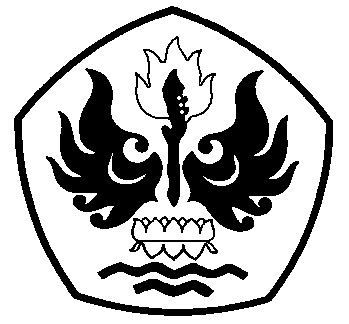 Jurusan Teknik Mesin Fakultas TeknikUniversitas PasundanBandung2011METODE DAN ANALISA UJIAN TARIK, PENGUJIAN LENGKUNG DAN PENGUJIAN KOMPI PADA TABUNG LPG 3KG SESUAI DENGAN SNI 1452 : 2007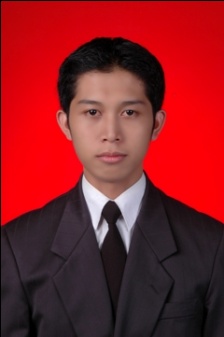 Nama	: Arif Tri HanggaNRP	: 09. 3030133     Pembimbing IAgus Sentana, Ir., MTPembimbing Tugas AkhirPembimbing IIEndang Achdi, Ir., MTPembimbing Tugas AkhirLampiran Lampiran